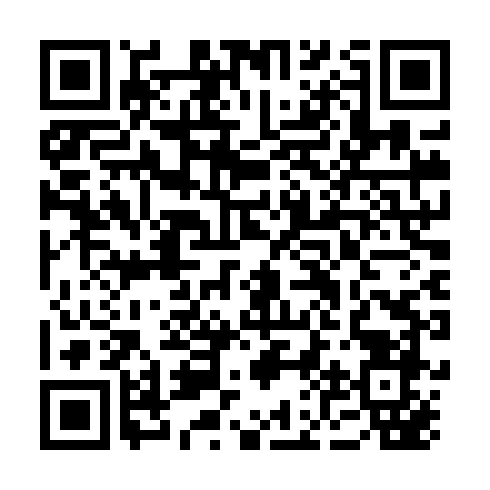 Ramadan times for Monte da Francisquinha, PortugalMon 11 Mar 2024 - Wed 10 Apr 2024High Latitude Method: Angle Based RulePrayer Calculation Method: Muslim World LeagueAsar Calculation Method: HanafiPrayer times provided by https://www.salahtimes.comDateDayFajrSuhurSunriseDhuhrAsrIftarMaghribIsha11Mon5:185:186:4712:404:486:346:347:5812Tue5:175:176:4612:404:496:356:357:5913Wed5:155:156:4412:404:506:366:368:0014Thu5:135:136:4312:394:516:376:378:0115Fri5:125:126:4112:394:526:386:388:0216Sat5:105:106:4012:394:526:396:398:0317Sun5:085:086:3812:394:536:406:408:0418Mon5:075:076:3612:384:546:416:418:0519Tue5:055:056:3512:384:556:426:428:0620Wed5:035:036:3312:384:566:436:438:0821Thu5:015:016:3212:374:566:446:448:0922Fri5:005:006:3012:374:576:456:458:1023Sat4:584:586:2812:374:586:466:468:1124Sun4:564:566:2712:364:586:476:478:1225Mon4:544:546:2512:364:596:486:488:1326Tue4:534:536:2412:365:006:496:498:1427Wed4:514:516:2212:365:016:506:508:1628Thu4:494:496:2012:355:016:516:518:1729Fri4:474:476:1912:355:026:526:528:1830Sat4:454:456:1712:355:036:536:538:1931Sun5:445:447:161:346:037:547:549:201Mon5:425:427:141:346:047:557:559:212Tue5:405:407:121:346:057:567:569:233Wed5:385:387:111:336:057:577:579:244Thu5:365:367:091:336:067:587:589:255Fri5:355:357:081:336:077:597:599:266Sat5:335:337:061:336:078:008:009:287Sun5:315:317:051:326:088:018:019:298Mon5:295:297:031:326:088:028:029:309Tue5:275:277:021:326:098:038:039:3110Wed5:265:267:001:326:108:048:049:33